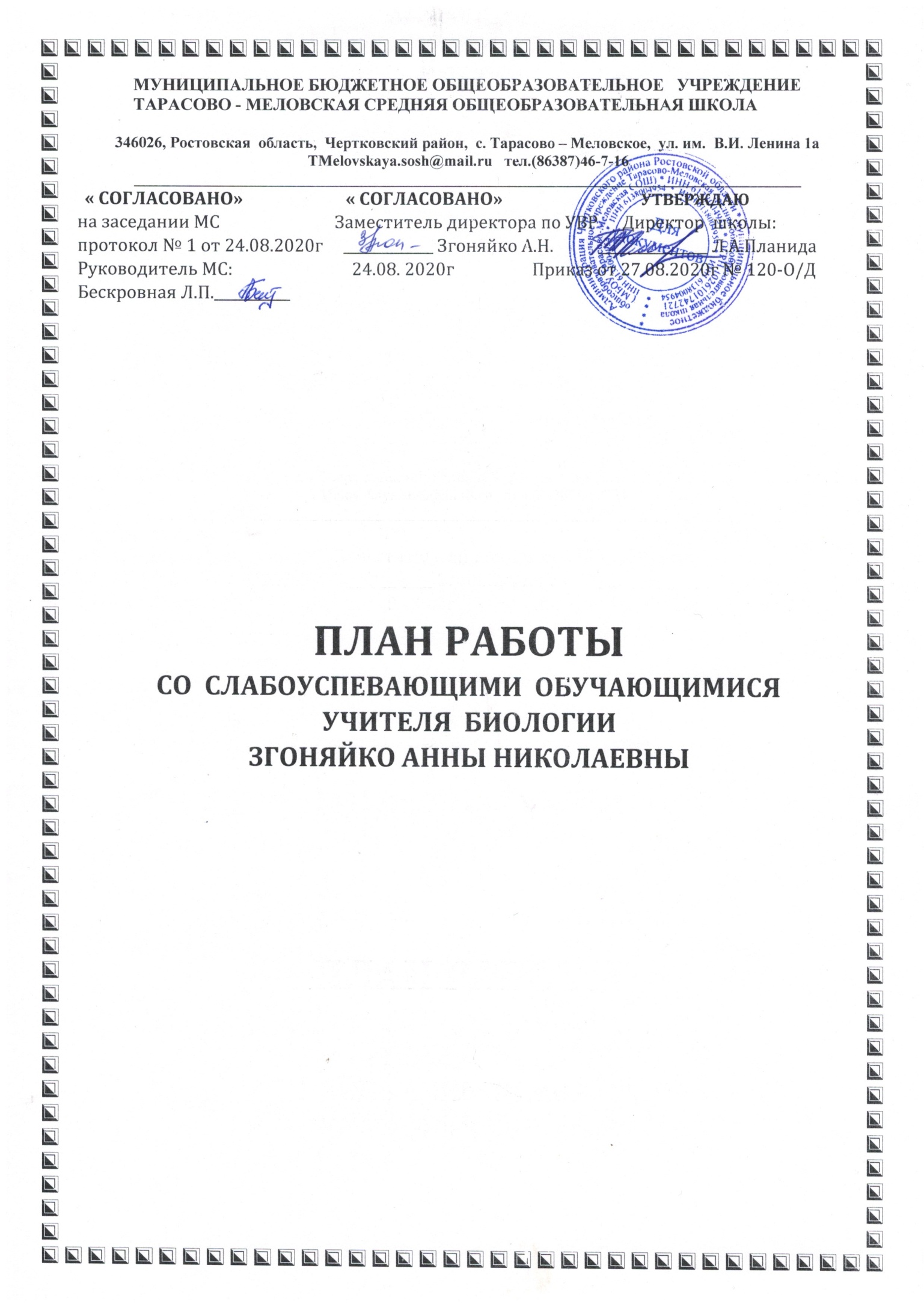 Цель:-ликвидация пробелов в знаниях обучающихся при освоении биологии;-создание условий для успешного индивидуального развития ученика.Задачи программы:Формирование ответственного отношения обучающихся к учебному трудуСоздание ситуации успеха, наиболее эффективного стимула познавательной деятельности;Пробуждение природной любознательности; Создание максимально благожелательных отношений учителя и окружающих школьников к слабому ученику;  Вовлечение обучающихся в совместный поиск форм работы.Основные направления работы:создание благоприятной атмосферы на уроке;своевременная помощь через дополнительные занятия и консультации;изменение форм и методов учебной работы на уроках  с целью преодоления пассивности обучающихся и превращение их в активный субъект деятельности. освобождение школьников от страха перед ошибками, создавая ситуацию свободного выбора и успеха;ориентация на физическое развитие и здоровый образ жизни.План работы со слабоуспевающими обучающимися  на учебный годОказание помощи неуспевающему ученику на урокеОжидаемый результатОсвоение слабоуспевающими обучающимися базового уровня программы по биологии.Пробуждение интереса к учению, любознательности.Формирование учебной мотивации.График занятий со слабоуспевающим обучающимсяФамилия, имя обучающегося : __________________________Класс : __________Предмет : биологияУчитель : Згоняйко А.Н.Подпись учителя:№ п/пМероприятияСрокСоставление плана работы со слабоуспевающими обучающимися.Август  Проведение контрольного среза знаний обучающихся по основным разделам учебного материала предыдущего года обучения. СентябрьОпределение фактического уровня знаний детей.СентябрьВыявление пробелов в знаниях, которые требуют быстрой ликвидацииСентябрьУстановление причин отставания  слабоуспевающих обучающихся через беседы с классным руководителем,   родителями и  самим ребенком.Сентябрь-октябрьСоставление графика индивидуальной работы с обучающимся по ликвидации пробелов в знаниях .СентябрьИндивидуальная работа с обучающимся по ликвидации пробелов в знанияхВ течение учебного годаИспользование дифференцированных заданий при организации самостоятельной работы на уроке.В течение учебного года.Разработка дополнительных карточек-заданий для каждого слабоуспевающего обучающегося.В течение учебного годаТематический учет знаний слабоуспевающего обучающегося  класса. В течение учебного года.Этапы урокаВиды помощи в ученииВ процессе контроля за подготовленностью обучающихсяСоздание атмосферы особой доброжелательности при опросе.Снижение темпа опроса, разрешение дольше готовиться у доски.Предложение учащимся примерного плана ответа.Разрешение пользоваться наглядными пособиями, помогающими излагать суть явления.Стимулирование оценкой, подбадриванием, похвалой.При изложении нового материалаПрименение мер поддержания интереса к усвоению темыБолее частое обращение к слабоуспевающим с вопросами, выясняющими степень понимания ими учебного материала.Привлечение их в качестве помощников при подготовке приборов, опытов и т.д.Привлечение к высказыванию предложений при проблемном обучении, к выводам и обобщениям или объяснению сути проблемы, высказанной сильным учеником.При организации самостоятельной работыВыбор для групп слабоуспевающих наиболее рациональной системы упражнений, а не механическое увеличение их числа.Более подробное объяснение последовательности выполнения задания.Предупреждение о возможных затруднениях, использование карточек-консультаций, карточек с направляющим планом действий.Ссылка на аналогичное задание, выполненное ранее.Напоминание приема и способа выполнения задания.Инструктирование о рациональных путях выполнения заданий, требованиях к их оформлению.В ходе самостоятельной работы на урокеРазбивка заданий на дозы, этапы, выделение в сложных заданиях ряда простых.Указание на необходимость актуализировать то или иное правило.Ссылка на правила и свойства, которые необходимы для решения задач, упражнений.Стимулирование самостоятельных действий слабоуспевающих.Более тщательный контроль за их деятельностью, указание на ошибки, проверка, исправление.Дата занятияТема для отработки на занятииРезультат усвоенияПодпись ученика